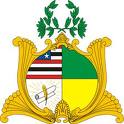 ESTADO DO MARANHÃOAssembleia LegislativaGabinete Deputado Toca SerraRequerimento,            2015Senhor Presidente,                Nos termos do que dispõe o Regimento Interno deste Poder, Requeiro a Vossa Excelência, após à aprovação do plenário, seja submetido ao regime de tramitação de Urgência, para discussão e votação na Sessão Subsequente a realizar-se logo após a presente Sessão os Projetos de Lei nº 257/2015 e 260/2015 de minha autoria.PLENÁRIO “DEPUTADO NAGIB HAICKEL” DO PALÁCIO “MANOEL BEQUIMÃO”, em 25 de novembro de 2015. Toca SerraDeputado Estadual PTC